What’s your dream job? Janken Game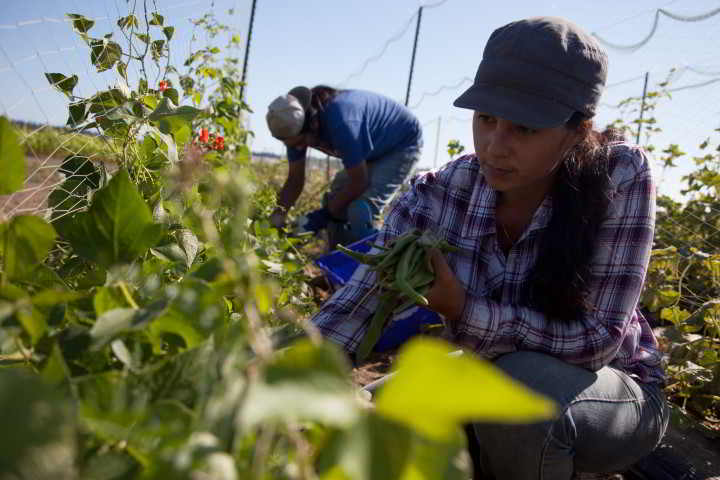 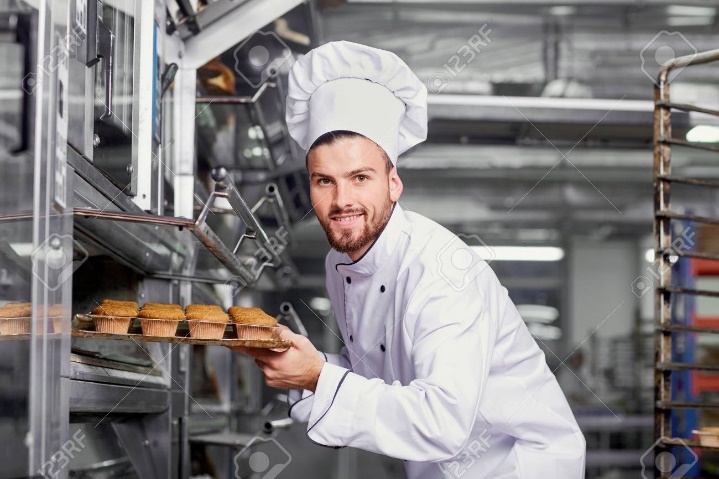 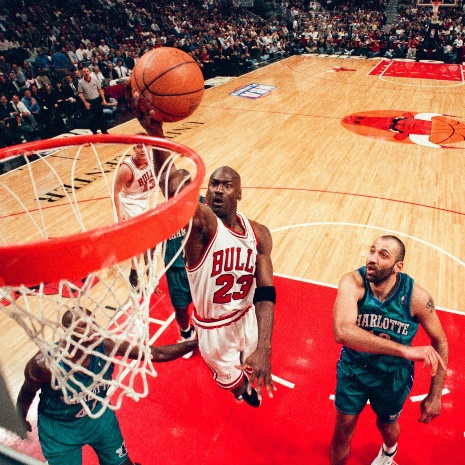 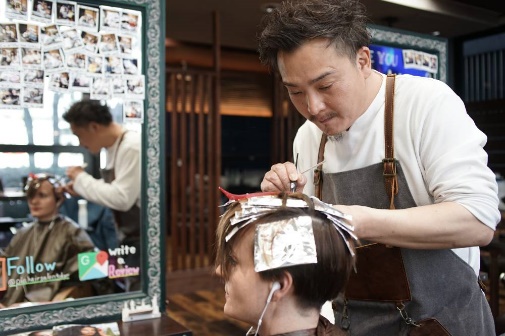 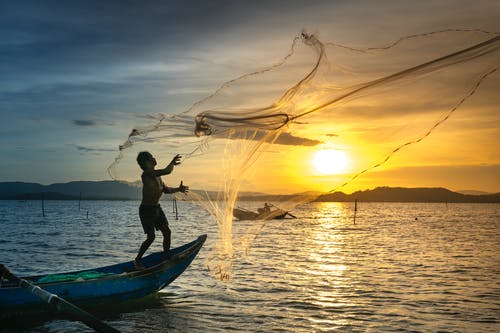 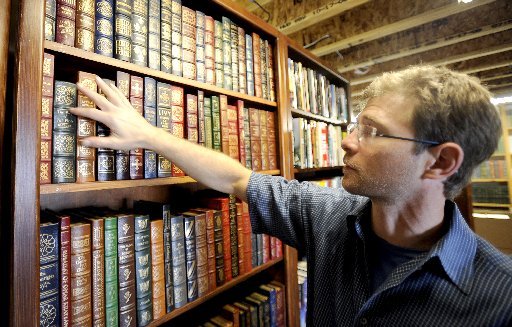 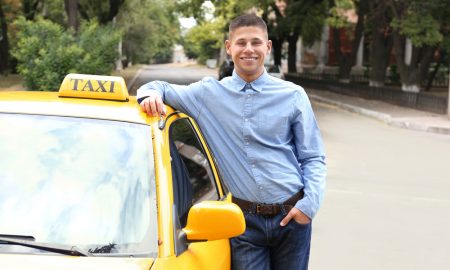 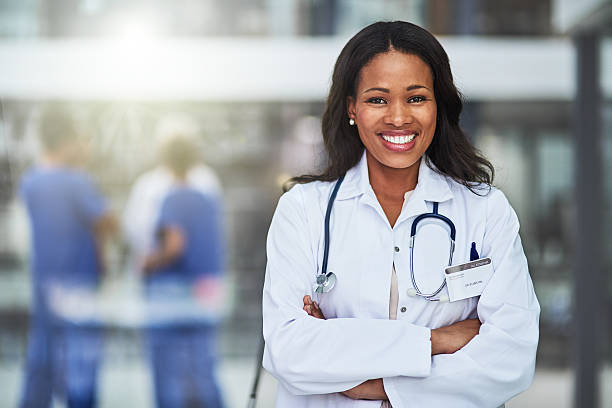 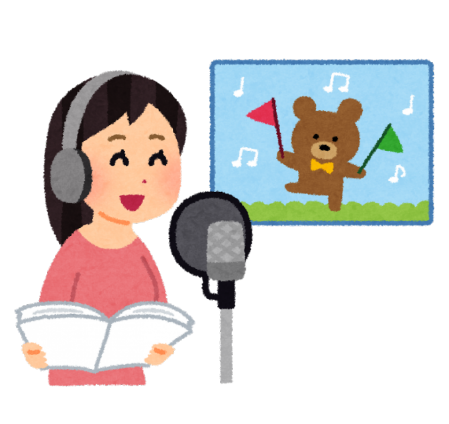 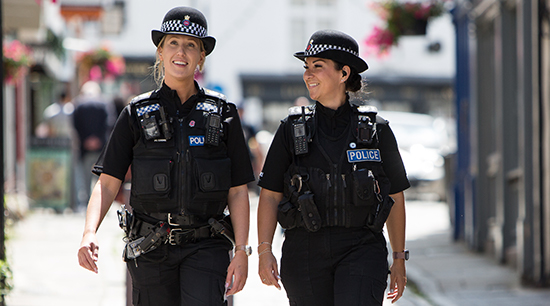 